Monika Wisłaabsolwentka filologii germańskiej Uniwersytetu Wrocławskiego,nauczyciel dyplomowany, doradca metodycznyds. nauczania języka niemieckiego i 2-go języka obcego, konsultant BBODN ds. 2-go językaobcego, trener, edukator, coach, autorka publikacji z zakresu metodyki nauczania języka niemieckiego i 2-go języka obcegoBielsko-Biała, 21.05.2020Opinia merytoryczno-dydaktyczna na tematProgramu nauczania języka niemieckiegodla klas I–IIIszkoły podstawowejwariant I.1Autorka: Katarzyna SrokaWydawnictwo: Klett Polska sp. z o.o.Program nauczania Katarzyny Sroki dotyczy kształcenia ogólnego w zakresie języka niemieckiego na pierwszym etapie edukacyjnym w wariancie I.1 nowej podstawy programowej. Program obejmuje cykl kształcenia językowego w edukacji wczesnoszkolnej. Program zakłada nauczanie języka niemieckiego w wymiarze dwóch godzin tygodniowo i jest przeznaczony dla uczniów, którzy uczą się języka obcego w klasach I‒III. Program może być również zrealizowany w większej lub mniejszej ilości godzin.Program nauczania obejmuje jeden etap edukacyjny i dotyczy nauczania jednego przedmiotu – może być więc dopuszczony do użytku szkolnego, ponieważ stanowi opis sposobu realizacji celów kształcenia i zadań edukacyjnych ustalonych w podstawie programowej kształcenia ogólnego, określonej w Rozporządzeniu Ministra Edukacji Narodowej z dnia 14 lutego 2017 roku.Program sprawdzono pod względem zgodności z następującymi aktami prawnym:Ustawa z dnia 14 grudnia 2016 roku Prawo oświatowe,Ustawa z dnia 14 grudnia 2016 roku Przepisy wprowadzające ustawę − Prawo oświatowe, Rozporządzenie Ministra Edukacji Narodowej z dnia 14 lutego 2017 roku w sprawie podstawy programowej wychowania przedszkolnego oraz podstawy programowej kształcenia ogólnego dla szkoły podstawowej, w tym dla uczniów z niepełnosprawnością intelektualną w stopniu umiarkowanym lub znacznym, kształcenia ogólnego dla branżowej szkoły I stopnia, kształcenia ogólnego dla szkoły specjalnej przysposabiającej do pracy oraz kształcenia ogólnego dla szkoły policealnej,Rozporządzenie Ministra Edukacji Narodowej z dnia 28 marca 2017 roku w sprawie ramowych planów nauczania dla publicznych szkół,Rozporządzenie Ministra Edukacji Narodowej z dnia 3 sierpnia 2017 roku w sprawie oceniania, klasyfikowania i promowania uczniów i słuchaczy w szkołach publicznych,Ustawa z dnia 30 maja 2014 roku o zmianie ustawy o systemie oświaty oraz niektórych innych ustaw.Program jest zgodny z wymienionymi aktami prawnymi.Program nauczania autorstwa Katarzyny Sroki spełnia wymagania formalne określone 
w Rozporządzeniu Ministra Edukacji Narodowej z dnia 21 czerwca 2012 roku w sprawie dopuszczania do użytku w szkole programów wychowania przedszkolnego i programów nauczania (Dz. U. poz. 752) 
i zawiera:cele kształcenia ‒ ogólne oraz wychowawcze z celami szczegółowymi dotyczącymi rozwijania sprawności językowych,treści nauczania ‒ w tym zakres tematyczny oraz przykładową realizację treści nauczania,sposoby osiągania celów edukacyjnych ‒ metody, techniki oraz formy pracy z przykładowymi scenariuszami zajęć,opis osiągnięć uczniów,sposoby oceny i kontroli osiągnięć uczniów – sposoby oceniania, wdrażanie do samokontroli 
i samooceny, techniki uzyskiwania informacji zwrotnej od uczniów oraz ćwiczenia kontrolne.Cele kształcenia: ogólne oraz wychowawcze wraz z celami szczegółowymi dotyczącymi rozwijania sprawności językowychOpisane w Programie cele kształcenia i wychowania koncentrują się na wspieraniu i rozwijaniu wszechstronnego rozwoju dzieci w wieku wczesnoszkolnym ze szczególnym uwzględnieniem ich naturalnych potrzeb, predyspozycji i uzdolnień. Cele ogólne zawarte w programie to przede wszystkim rozwijanie zainteresowania językiem obcym, czerpanie radości z przyswajanych umiejętności, zainteresowanie inną kulturą, tradycją i obyczajami, kształcenie postawy akceptacji, otwartości 
i tolerancji oraz przygotowanie do dalszego etapu kształcenia językowego.Cele wychowawcze są spójne z podstawą programową i sprzyjają rozwijaniu postaw obywatelskich, patriotycznych i społecznych uczniów, a także pomogą ukierunkować ucznia ku wartościom. Głównym celem nauki języka obcego na tym etapie kształcenie jest rozbudzenie zainteresowania językiem niemieckim, dlatego autorka zakłada rozwijanie rozumienia ze słuchu oraz mówienia. Te sprawności językowe u uczniów klas I–III są dominujące. Natomiast rozumienie tekstu czytanego oraz pisanie są rozwijane stopniowo w II oraz III klasie.Treści nauczania, w tym zakres tematyczny oraz przykładową realizację treści nauczaniaTreści nauczania zaproponowane w Programie są dostosowane do potrzeb i zainteresowań dzieci 
w młodszym wieku szkolnym i są skorelowane z edukacją wczesnoszkolną. Dzieci w tym okresie najchętniej uczą się o nich samych oraz o tym, co je otacza, co jest im bliskie i znane, choć równie chętnie odkrywają też wszystko, co nowe. Program zakłada opanowanie treści opartych na podstawie programowej. Program zakłada realizację treści z podziałem na poszczególne klasach I, II i III. Ma to jedynie charakter porządkujący, który zakłada umożliwia rozszerzanie treści, modyfikowanie ich lub rezygnację z niektórych zagadnień, w zależności od możliwości uczniów i liczby godzin języka niemieckiego, jaką nauczyciel dysponuje w tygodniu.Autorka zamieściła w programie przykładową realizację treści nauczania opartą na podstawie programowej oraz kursu Hallo Anna neu. Zakres realizacji treści nauczania został przejrzyście ujęty 
w formie tabelarycznej, co zdecydowanie ułatwi przygotowanie nauczyciela do pracy na tym etapie edukacyjnym. Tabela nie zawiera szczegółowej listy struktur gramatycznych, ponieważ dziecko na etapie wczesnoszkolnym nie jest zdolne do analizy języka. Autorka wykorzystuje tu tzw. nauczanie indukcyjne, które polega na tym, że nowe struktury gramatyczne zostają wprowadzane w sposób nieuświadomiony.Sposoby osiągania celów edukacyjnych ‒ metody, techniki oraz formy pracy z przykładowymi scenariuszami zajęćW programie nauczania Autorka nie skupia się na jednej, słusznej metodzie, ponieważ w okresie wczesnoszkolnym trudno w ten sposób nauczać języka obcego. Skuteczną metodą nauczania 
w edukacji wczesnoszkolnej jest eklektyzm, czyli łączenie elementów różnych metod, tak aby jedne uzupełniały inne, a tym samym ‒ przyczyniały się do jak najbardziej skutecznego przyswajania języka. 
W Programie zostały omówione wybrane metody nauczania: metoda naturalna, metoda komunikacyjna, metoda bezpośrednia, metoda reagowania całym ciałem i metoda audiolingwalna. Program zakłada stosowanie różnych elementów metodyki nauczania wczesnoszkolnego i zawiera szereg wskazówek z metodyki edukacji wczesnoszkolnej.Autorka Programu zwraca także uwagę na istotne elementy w metodyce nauczania dzieci najmłodszych, o których warto pamiętać, m.in. wspomina o tzw. rytuałach klasowych, stosowaniu jak najwięcej języka niemieckiego, czy też wracania do poznanych wcześniej tematów i zagadnień. Ważnym elementem nauczania na tym etapie edukacyjnym jest, aby błędów językowych dzieci nie poprawiać natychmiast.Techniki nauczania zaproponowane w Programie opierają się na rozwijaniu dwóch podstawowych sprawności językowych: rozumienia ze słuchu – będącego podstawą pozostałych aktywności dzieci oraz mówienia. Autorka proponuje szereg urozmaiconych i atrakcyjnych dla dzieci technik rozwijania sprawności językowych oraz ćwiczeń rozwijających:umiejętność logicznego myślenia,spostrzegawczość,umiejętność dostrzegania różnic,umiejętność rozpoznawania i rozróżniania przedmiotów,wrażliwość słuchową, poczucie rytmu,umiejętność przekazu werbalnego na podstawie obserwacji ruchu ciała, gestu i mimiki,umiejętności plastyczne.Należy zwrócić uwagę, że poszczególne techniki nauczania mają także wpływ na rozwój inteligencji wielorakiej dzieci.Opis osiągnięć uczniówAutorka zgodnie z założeniami podstawy programowej dla edukacji wczesnoszkolnej definiuje umiejętności, jakie powinien nabyć uczeń na koniec tego etapu edukacyjnego w zakresie nauczania języka niemieckiego. Program opisuje osiągnięcia uczniów w zakresie rozumienia ze słuchu, mówienia, czytania oraz pisania.Sposoby oceny i kontroli osiągnięć uczniów – sposoby oceniania, wdrażanie do samokontroli 
i samooceny, techniki uzyskiwania informacji zwrotnej od uczniów oraz ćwiczenia kontrolneOpiniowany Program postrzega ocenianie jako ważny element procesu dydaktycznego. Ocenianie powinno dostarczać uczniom i ich rodzicom informacji na temat osiągniętych umiejętności 
i wiadomości. Dla nauczyciela natomiast powinno stanowić źródło wiedzy na temat skuteczności 
i efektywności pracy oraz organizowania procesu dydaktycznego. Pierwsze kroki w nauce języka obcego trudno zmierzyć i Autorka Programu zwraca uwagę na ważność oceny opisowej oraz oceniania wspierającego, podczas którego uczniowie czują się bezpiecznie, a porażki i błędy są naturalnym elementem procesu uczenia i nauczania. Program podkreśla wagę oceniania wspierającego oraz istotę jak najwcześniejszego wdrażania do samooceny i samokontroli ucznia, aby dzieci nabierały poczucia odpowiedzialności za swoją naukę. Autorka podaje przykład takiej samooceny oraz wskazuje na znaczenie informacji zwrotnej. 
W Programie znajdziemy również techniki uzyskiwania informacji zwrotnej od uczniów.Program podpowiada, jak skutecznie nauczać dzieci języka niemieckiego, wykorzystując ich potrzeby 
i predyspozycje oraz stanowi doskonałą propozycję dla nauczycieli, którym bliskie są aktywne metody nauczania, a także dla tych, którzy patrzą na ucznia w sposób holistyczny i mają na uwadze wielopłaszczyznowy rozwój dziecka.Program w pełni uwzględnia predyspozycje uczniów klas I–III, którzy są spontaniczni, otwarci 
i chętni do odkrywania wszystkiego, co nowe. Zaproponowane techniki i metody nauczania pozwolą uczniom działać, odkrywać, eksperymentować, co jest zgodne z naturalnymi potrzebami dzieci 
w młodszym wieku szkolnym.Na etapie wczesnoszkolnym nauka ma charakter zabawy, a dzieci uczą się języka mimochodem. Program stanowi tradycyjną koncepcję nauczania, opartej na pracy z podręcznikiem do nauki języka niemieckiego.Ogromnym atutem programu są cenne wskazówki dotyczące m.in. kompetencji nauczycieli, wyposażenia szkoły w niezbędne pomoce dydaktyczne oraz zaproponowane ćwiczenia kontrolne, które mają na celu sprawdzenie umiejętności dzieci nie tylko językowych, lecz także tych z zakresu sprawności manualnej, spostrzegania i logicznego myślenia.Opiniowany Program nauczania Katarzyny Sroki jest poprawny pod względem merytorycznym 
i dydaktycznym, zgodny z podstawą programową i dostosowany do potrzeb i możliwości uczniów, dla których jest przeznaczony.Podsumowanie: Program nauczania języka niemieckiego dla klas I–III szkoły podstawowej wariant I.1 autorstwa Katarzyny Sroki może zostać dopuszczony do użytku szkolnego na I etapie edukacyjnym.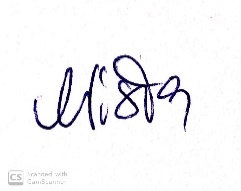 